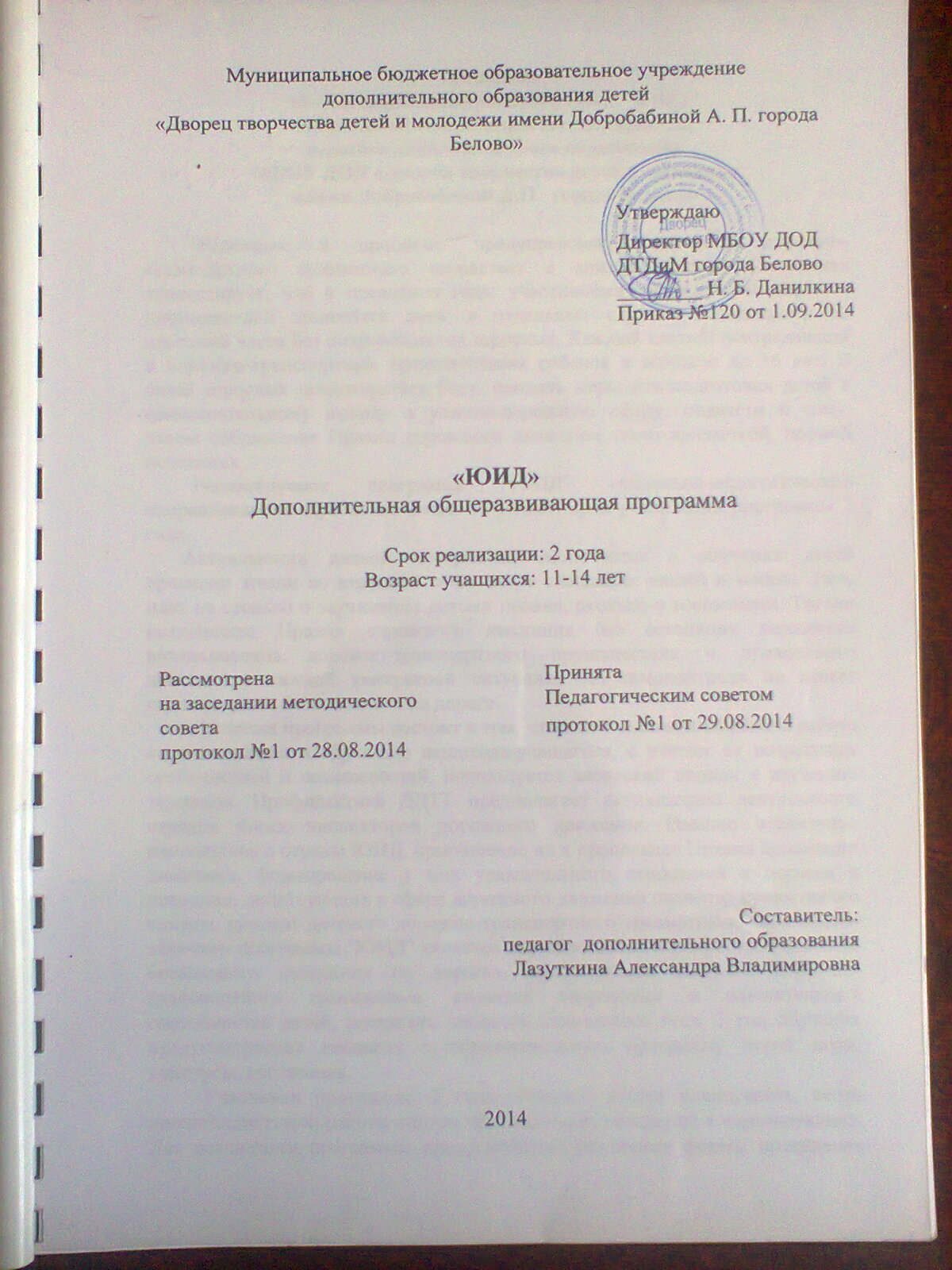 Пояснительная записка	Модифицированная дополнительная общеразвивающая программа «ЮИД» разработана на основе авторской программы И.Ю. Бондаревой, методиста по пропаганде безопасности дорожного движения среди школьников МБОУ ДОД "Городской центр детского технического творчества", г. Кемерово.	Сегодняшнее состояние детского дорожно-транспортного травматизма и опыт работы со школьниками показывает, что дети не обладают крайне необходимыми для современных условий жизни навыками безопасного поведения в транспортной среде, не умеют правильно оценивать и предвидеть развитие дорожных ситуаций, последствий нарушения правил дорожного движения. Для получения настоящих знаний и навыков безопасного поведения на дороге, способных повлиять на снижение тяжести их последствий, необходима система обучения, составляющими которой являются: программное обучение, преемственность обучения, регулярность обучения правилам поведения на дороге.		Актуальность данной программы заключается в обучении детей правилам жизни во взрослом мире, мире спешащих людей и машин. Речь идет не столько о заучивании детьми правил, сколько о воспитании. Только выполнение правил дорожного движения без осознания механизма возникновения дорожно-транспортного происшествия и правильного действия в каждой конкретной ситуации, без самодисциплины и самоконтроля не может гарантировать безопасности на дороге.	Новизна программы состоит в том, что в ней систематизирована работа по воспитанию и обучению пешехода, с учетом их возрастных особенностей и возможностей. Все это стало предпосылками к созданию программы непрерывного образования юных инспекторов движения. Она может использоваться как один из вариантов углубленного изучения  правил дорожного движения.	Педагогическая целесообразность заключается в том, что освоив данную программу, подросток успешно может продолжить обучение в автошколе. Так как содержание программы соответствует Закону Российской Федерации «Об образовании»,  Конвенции о правах ребенка, Типовому положению об учреждении дополнительного образования детей, действующим Правилам дорожного движения, реальным условиям дорожного движения регионального характера, учитывает психофизиологические, возрастные особенности учащихся, опирается на Федеральный закон «О безопасности дорожного движения».	Отличительная особенность программы: занятия по данной программе одновременно с получением дополнительного образования решают проблему организованного досуга и повышения социального статуса учащихся.	Цель программы: формирование у учащихся сознательного и ответственного отношения к вопросам личной безопасности и безопасности окружающих участников дорожного движения, расширение системы знаний и практических навыков безопасного поведения на дорогах.
	Задачи:Обучающая:- обучать детей и подростков правилам дорожного движения.Развивающая:- формировать у учащихся устойчивые, позитивные поведенческие реакции, направленные на сохранение и укрепление здоровья, прививать навыки, приемы пропаганды безопасности дорожного движения, осознанные навыки безопасного поведения на дорогах в условиях дорожно-транспортной среды.Воспитывающая:- воспитывать личность безопасного типа, повышать правовую культуру участников дорожного движения.			Программа рассчитана на 2 года обучения для учащихся 11-14 лет. Объем программы 432 часа, занятия проводятся 2 раза в неделю по 3 часа.   Первый  год обучения — 216 часов, количество учащихся в группе не менее 15 человек.Второй год обучения - 216 часов, количество учащихся в группе 12 - 15 человек.	Программа предполагает не только проведение академических занятий, но и использование активных, нестандартных форм работы через коллективно-творческую деятельность. В процессе усвоения материала дети вместе с педагогом идут от простого к сложному, через какое-то время возвращаются к тем же темам, но уже на другом уровне, с учетом приобретенного опыта и знаний, по мере взросления детского коллектива. 	Прогнозируемые результаты:К концу первого года обучения учащиеся приобретают  знания:—	основные понятия и термины, используемые в Правилах;—	обязанности пешеходов и пассажиров;—	значения сигналов светофора и регулировщика, дорожных знаков;—	назначение дорожной разметки;—	подачу сигналов указателями поворота и рукой, перестроение транспортных средств;—	знаки: «Обгон», «Встречный разъезд»;—	как распознать и предвидеть опасность;—	основные приемы оказания помощи пострадавшему в дорожно-транспортном происшествии. К концу обучения учащиеся приобретают  умения:—	самостоятельно определять места для безопасного перехода улиц и дорог с регулируемым и нерегулируемым движением транспортных средств;—	соблюдать требования правил безопасности на остановках маршрутного транспорта, при посадке и высадке из него;—	правильно, четко и интересно объяснять младшим школьникам, как безопасно вести себя на дорогах, как ориентироваться на сигналы светофора, регулировщика, дорожные знаки;—	оказывать первую медицинскую помощь при ранах, кровотечениях.К концу обучения учащиеся приобретают навыки:—	ориентироваться на дороге и определять опасные ситуации;—	определять безопасные места для игр и езды на велосипеде;К концу второго года обучения учащиеся приобретают знания:—	основные сведения и требования к безопасности, предъявляемые к транспортным средствам;—	правила дорожного движения — нормативный документ;—	типы светофоров и их сигналы. Методы и системы управления светофорами;—	группы знаков и их назначение;-	требования к безопасности и правила движения для велосипедистов;-	требования безопасности при вождении мотоцикла;расположение транспортных средств на проезжей части;-         скорость движения; -        проезд перекрестков; -         обгон, стоянка, остановка транспортных средств;-          первая медицинская помощь при переломах, травматическом шоке;-          первая помощь при внезапном прекращении сердечной деятельности и дыхания.	К концу второго года обучения учащиеся приобретают  умения:—	ориентироваться в дорожных ситуациях (распознавать опасности и принимать адекватные решения);—	управлять велосипедом с соблюдением Правил и требований безопасности движения;—	решать ситуационные и другие задачи по Правилам дорожного движения с применением макетов и без них;—	применять приемы оказания первой (доврачебной) медицинской помощи;—	проводить игры, беседы с учащимися, выступать с агитбригадой по теме;—	выпускать памятки безопасности, стенгазеты.К концу второго года обучения учащиеся приобретают навыки:—	применять приемы самосохранения при возможном попадании в дорожно-транспортное происшествие и чрезвычайную ситуацию в качестве пассажира транспортных средств;—	управлять велосипедом с соблюдением Правил и требований безопасности движения;	Одним из важнейших аспектов программы является проверка и оценка результатов обучения. Формы  контроля знаний, умений учащихся:- решение тематических задач, тестовых заданий, демонстрация практических знаний на учебной площадке и в реальной дорожной обстановке,  демонстрация умений, навыков владения велосипедом.Учебно-тематический планпервый год обученияИтого 	216	162	54Содержание общеразвивающей программыпервый год обученияРаздел 1. Правовая культура1.1 Введение. (3 часа)- Правила Т.Б. Роль отрядов в обеспечении безопасности дорожного движения. Выполнение тестовых заданий (теория)1.2 Деятельность отрядов ЮИД. (6 часов)-  История развития движения ЮИД. (теория)- Деятельность отрядов ЮИД. (теория)1.3 Законодательная база в области обеспечения безопасности дорожного движения на территории РФ. (6 часов)- История и современность, изменения в правилах дорожного движения РФ. (теория)- Административно-правовой кодекс РФ. Размер и порядок наложения штрафов. Уголовная ответственность за нарушение ПДД. (теория)   Раздел 2. Изучение Правил дорожного движения2.1 Город, в котором мы живем. (3часа)- История родного города. Формирование службы ГАИ на территории Кемеровской области. (теория)2.2 Транспорт. Автотранспортные предприятия. (6часов)- История отечественного автомобилестроения. Автотранспортные предприятия. (теория)- Классификация, виды транспорта.(теория)2.3 Дорога и ее составные части. (9 часов)- Экскурс в историю - история дорог. (теория)- Основные элементы дорог в населенных и вне населенных пунктах.(теория)- "Дорожный калейдоскоп" рисуем дорогу и ее элементы. (практика)2.4 Дорожная разметка и ее характеристика. (18 часов) - Как появилась дорожная разметка. Виды, назначение. (теория)- Горизонтальная дорожная разметка. (теория)- Вертикальная дорожная разметка. (теория)- Значение дорожной разметки для участников дорожного движения. (теория)- Решение тематических задач, тестовых заданий. (практика)- Экскурсия к проезжей части. (практика)2.5 Дорожные знаки. (18 часов)- Группы дорожных знаков. Предупреждающие дорожные знаки. Знаки приоритета. (теория)- Запрещающие дорожные знаки. Предписывающие дорожные знаки. (теория)- Знаки особых предписаний. Информационные знаки. (теория)- Знаки сервиса. Знаки дополнительной информации (таблички).(теория)- Викторина "Знатоки дорожных знаков".(практика)- Знаки на проезжей части. (практика)2.6 Регулирование дорожного движения. Сигналы светофора и регулировщика. (6 часов)- История светофора. Виды светофоров. Сигналы светофоров. Сигналы регулировщика. (теория)- Занятие на учебной площадке. (практика)2.7 Перекрестки. (6 часов)- Виды перекрестков. Правила проезда на перекрестках. (теория)- Решение тематических задач. (практика)2.8 Начало движения. Маневрирование. (3 часа)- Принципы движения транспортных средств на перекрестках. (теория)2.9 Расположение транспортных средств на проезжей части. (12 часов)- Разметка и дорожные знаки, определяющие количество полос движения. (теория)- Ширина проезжей части. Габариты транспортных средств. (теория)- Обгон, опережение транспортных средств. (теория)- Движение по дороге с реверсивным движением. Решение тестов. (теория)2.10 Движение пешеходов индивидуально, группами. (9 часов)- Правостороннее движение. Движение пешеходов по тротуарам, пешеходным дорожкам, обочинам. (теория)- Лица, ведущие велосипед, мопед, мотоцикл. (теория)- Движение в темное время суток. (теория)2.11 Движение через железнодорожные пути. (6 часов)- Знаки, предупреждающие от приближении к железной дороге. (теория)- Средства, регулирующие движение через железнодорожные пути. (теория)2.12 Движение в жилых зонах и на дворовых территориях. (3 часа)- Понятия "Жилая зона", "Дворовая территория". (теория)2.13 Правила дорожного движения для велосипедистов, роллеров и скейтбордистов. (6 часов)- История велосипеда, роликовых коньков. (теория)- Правила дорожного движения для велосипедистов, роллеров и скейтбордистов. (теория)2.14 Виды дорожно-транспортных происшествий. Средства опасности и профилактики ДТП. (6 часов)- Виды ДТП и их последствия. (теория)- Средства безопасности и профилактики ДТП. (теория)2.15 Обобщение знаний по правилам дорожного движения. (6 часов)- Обобщение знаний, умений, навыков по дорожной безопасности.(практика)- Демонстрация практических знаний, умений, навыков по дорожной безопасности. (практика)Раздел 3. Основы медицинских знаний3.1 Движение красного креста. (3 часа)- Международное движение "Красный крест". (теория)3.2 Служба скорой медицинской помощи. (3 часа)- Телефоны экстренного вызова скорой помощи, МЧС. Специальные и специализированные ТС. (теория)3.3 Основы анатомии и физиологии человека. (6 часов)- Костная система. Скелет головы, туловища, конечностей. (теория)- Система внутренних органов человека. (теория)3.4 Первая медицинская помощь при ДТП. Транспортировка пострадавшего. (6 часов)- Виды и способы транспортирования пострадавших. (теория)- Особенности транспортировки при различных повреждениях. (теория)3.5 Принципы оказания первой помощи в неотложных ситуациях. (6 часов)- Принципы оказания первой помощи в неотложных ситуациях. (теория)- Отработка оказания первой помощи в неотложных ситуациях. (практика)3.6 Нарушение дыхания. Непроходимости дыхательных путей. (6 часов)- Система дыхания. Дыхательные расстройства. Причины остановки дыхания. (теория)- Первая помощь при дыхательных расстройствах и удушье. Асфиксия. (теория)3.7 Неотложные сердечно-сосудистые состояния. (9 часов)- Система кровообращения. Сердечно-сосудистая система. (теория)- Причины сердечно-сосудистых заболеваний. (теория)   - Артериальная система человека. Профилактика сердечных заболеваний. (теория)3.8 Терминальные состояния. Остановка сердца. (9 часов)- Причины, вызывающие остановку сердца. (теория)- Признаки и симптомы остановки сердца. (теория)- Оказание первой медицинской помощи при остановке сердца. (теория)3.9 Шок и его проявления. Комплекс противошоковых мероприятий. (9 часов)- Шок, причины шока. (теория)- Признаки шока. (теория)- Первая помощь при шоковом состоянии разной степени. (теория)3.10 Итоговое занятие по оказанию первой доврачебной помощи в неотложных ситуациях. (3 часа)- Обобщение теоретических и практических знаний по оказанию доврачебной помощи в неотложных ситуациях. (практика)Раздел  4. Пропаганда Безопасности дорожного движения.  (21 часа)- Профилактическая работа по пропаганде БДД. Агитбригада «Безопасное колесо». (практика)- Профилактические «минутки безопасности» для младших школьников. (практика)- Практические занятия на учебном перекрестке. (практика)- Оформление информационных листков, плакатов. (практика)- Спортивная эстафета по правилам дорожного движения. (практика)- Интеллектуальная игра «Что? Где? Когда?» по ПДД. (практика)- Работа с юными велосипедистами. (практика)Итоговое занятие. (3 часа) - Обобщение теоретических и практических знаний по ПДД. Выполнение тестовых заданий. Учебно-тематический планвторой год обученияИтого	216	156	60Содержание общеразвивающей программывторой год обученияРаздел 1. Правовая культура1.1 Введение. (3 часа)- Правила Т.Б. Роль отрядов в обеспечении безопасности дорожного движения. Выполнение тестовых заданий. (теория)1.2  Деятельность отрядов ЮИД. (6 часов)- История развития движения ЮИД. (теория)- Деятельность отрядов ЮИД. (теория)1.3 Законодательная база в области обеспечения безопасности дорожного движения на территории РФ. (6 часов)- Изменения в правилах дорожного движения РФ. (теория)- Административно-правовой кодекс РФ. Размер и порядок наложения штрафов. Уголовная ответственность за нарушение ПДД. (теория)Раздел  2.  Изучение Правил дорожного движения2.1 Повторение учебного материала по дорожной безопасности. (9 часов)- Дорога и её элементы. Дорожные знаки. (теория)- Система регулирования дорожным движением. (теория)- Светофоры. Сигналы регулировщика. Перекрестки. (теория)2.2 Правила движения специальных транспортных средств. Применение специальных сигналов. (6 часов)- Виды специальных транспортных средств и их отличительные признаки. (теория)- Допустимые отступления от Правил водителями специальных ТС, условия обеспечения безопасности. (теория)2.3 Деятельность службы ГАИ – ГИБДД по обеспечению безопасности дорожного движения. (6 часов)- Экскурс в историю. Как развивалась служба ГАИ-ГИБДД. (теория)- Служба дорожного надзора. Дорожно-патрульная служба. (теория)2.4 Начало движения и маневрирование. Применение аварийной сигнализации и знака аварийной остановки. (9 часов)- Принципы приоритетности регулирования дорожного движения. (теория)- Сигналы маневрирования. Перестроение. (теория)- Аварийная сигнализация. (теория)2.5 Скорость, которую мы выбираем. Движение по автомагистралям. (6 часов)- Знаки, регламентирующие скоростной режим. (теория) -Скорость в условиях интенсивности дорожного движения, при проезде опасных участков дороги. Выбор скоростного режима при различных погодных условиях, дорожных покрытиях. (теория)2.6 Дорожная безопасность в различных погодных и атмосферных условиях. (6 часов)- Климатические особенности сезона. Дорожная обстановка. (теория)- Возможные транспортные ситуации. (теория)2.7 Обгон, перестроение, встречный разъезд. (6 часов)- Основные понятия «обгон», «перестроение», «встречный разъезд». (теория)- Правила обгона, перестроения. (теория)2.8 Остановка и стоянка транспортных средств. (6 часов)- Основные понятия «остановка», «стоянка». (теория) - Правила остановки, стоянки. (теория)2.9 Приоритет маршрутных транспортных средств. (6 часов)- Линии разметки и дорожные знаки маршрутных транспортных средств. (теория)- Приоритеты движения маршрутных транспортных средств. (теория)2.10 Пользование внешними световыми приборами и звуковыми сигналами.(6 часов)- Световые приборы транспортных средств, их применение. (теория)- Звуковые сигналы, их применение. (теория)2.11 Учебная езда.(3 часа)- Основные понятия: «Учебное транспортное средство», «учебная езда». (теория)2.12 Перевозка людей.(3 часа)- Правила перевозки людей в транспортных средствах. (теория)2.13 Перевозка грузов.(3 часа)- Основные требования по перевозке грузов транспортными средствами. (теория)2.14 Велосипед.(30 часов)- Велосипед: вчера, сегодня, завтра. Виды, назначение, особенности конструкции велосипедов. (теория)- Устройство и принцип работы велосипеда. Техническая эксплуатация и ремонт велосипеда. (теория)- Знаки, регламентирующие движение велосипедиста.  Сигналы маневрирования велосипедиста во время движения. (теория)- Правила движения велосипедиста. Специальная экипировка велосипедиста. (теория)- Принципы приоритетности регулирования дорожного движения для водителей велосипеда, мопеда. (теория)- Отработка навыков безопасной езды на велосипеде.(практика)-  Подготовка велосипедиста к движению по дороге. (практика)- Фигурное вождение велосипеда. (практика)- Решение экзаменационных билетов для велосипедистов. (практика)- Взаимодействие велосипедистов с другими  участниками дорожного движения. (теория)2.15  Обобщение знаний по правилам дорожного движения. (3 часа)- Демонстрация практических навыков по дорожной безопасности. Решение тестовых заданий. (практика)Раздел 3. Основы медицинских знаний.3.1 Аптечка первой помощи – автомобильная. (3 часа)- Комплектация автомобильной аптечки. Применение медицинских препаратов и средств по назначению. (теория)3.2 Кровотечение и методы его остановки. (9 часов)- Артериальная система человека. Кровеносные сосуды. Причины вызывающие кровотечение. (теория)- Виды кровотечений. (теория)- Первая помощь при кровотечении. (теория)3.3 Общая характеристика травм. (3 часа)- Типичные травмы при ДТП. Виды травм. (теория)3.4  Правила бинтования. Виды повязок. (6 часов)- Типы повязок.  Виды повязок. (теория)- Первая доврачебная помощь, наложение повязок. (теория)3.5 Мягкие бинтовые повязки. Спиральные повязки. (6 часов)- Способы наложения мягких повязок на различные части тела. (практика)- Отработка наложения спиральной повязки. (практика)3.6 Мягкие бинтовые повязки. Наложение крестообразных повязок. (6 часов)- Разновидности крестообразных повязок. (теория)- Наложение повязок на различные части тела. (практика)3.7 Ранения головы. Типичные травмы головы при ДТП. (6 часов)- Черепно-мозговые травмы. Признаки, симптомы травм головного мозга.  (теория)- Первая помощь при черепно-мозговой травме, сотрясении. (теория)3.8 Травмы глаз. (3 часа)- Виды травм глаз. Оказание доврачебной помощи при травме глаз. (теория)3.9 Пращевидные повязки. (3 часа)- Изготовление пращевидных повязок и их наложение. (теория)3.10 Комбинированные повязки. Повязка Дезо.(3 часа)- Наложение комбинированной повязки. Бинтовая фиксирующая повязка Дезо. (теория)3.11  Бинтовые повязки. Косыночные.(3 часа)- Изготовление повязок.  Применение косыночных повязок при различных типах ранений. (теория)3.12 Клеевые повязки. Окклюзионные повязки.(3 часа)- Применение клеевых повязок. Приемы фиксации клеевых повязок. (практика)3.13 Обобщение знаний по основам оказания доврачебной помощи пострадавшим в ДТП. (3 часа)- Обобщение теоретических и практических знаний по основам оказания доврачебной помощи. (теория)Раздел 4. Пропаганда безопасности дорожного движения. (33 часов)-  Профилактическая работа по пропаганде БДД. Агитбригада «Безопасное колесо». (практика)- Профилактические «минутки безопасности» для младших школьников. (практика)- Практические занятия на учебном площадке. (практика)- Оформление информационных листков, плакатов. (практика)- Спортивная эстафета по правилам дорожного движения. (практика)- Интеллектуальная игра «Что? Где? Когда?» по ПДД. (практика)- Работа с юными велосипедистами. (практика)- Обобщение теоретический и практических знаний по ПДД. (практика)- Викторина "Лучший знаток правил дорожного движения".(практика)- Подвижные игры на знание правил дорожного движения. (практика)- Разучивание сказки по правилам дорожного движения. (практика)Итоговое занятие. (3 часа)- Выполнение тестовых заданий. Инсценировка сказки по правилам дорожного движения. Методическое обеспечение  программы.	 Для полноценного проведения занятий необходимы:-Хорошо освещенные, специально оборудованные кабинеты,соответствующие санитарным нормам.-Наличие материальной базы.-Библиотека методической литературы.-Комплекс наглядных пособий.     Занятия проводит педагог – специалист, имеющий профессиональное образование.     На занятиях используются следующие педагогические методы:- Формирование сознания: объяснение, рассказ, беседа, диспут.- стимулирование поведения и деятельности: поощрение, конкурсы, выставки.     Имеют место различные типы и формы занятий.- изучение нового материала;- формирование новых умений и навыков;- практические занятия (применение знаний, умений и навыков);- занятие – сказка, театрализация, занятие – праздник и т.д.;- викторины.     Применение различных форм и методов в организации занятий позволяет сохранить активность учащихся, их интерес к занятиям в течении всего периода обучения.     Приемы и методы раскрытия содержания программы.     Теоретические занятия по всем разделам программы проводятся в виде рассказов и бесед. Кроме этого предусмотрены практические занятия для закрепления полученных знаний и навыков.     Так же широко используются коллективные методы работы воспитательного характера для сплочения детей в коллективе.          Итогом усвоения программы является решение тематических задач, тестовых заданий, демонстрация практических знаний на учебной площадке и в реальной дорожной обстановке,  демонстрация умений, навыков владения велосипедом.Перечень методических и дидактических материаловI Раздел. Правовая культураПравила дорожного движения Российской ФедерацииЗакон РФ "О безопасности дорожного движения"II Раздел. Изучение Правил дорожного движения.Учебные стендыДорожные знакиПлакатыСветофорЖезлАудио, видео аппаратураБилеты по ПДДКонтрольные карточки по правилам безопасного поведения пешеходов, велосипедистовКроссвордыВелосипедыИнвентарь по фигурному вождениюВидеоматериалНастольные игры по ПДДМакеты проезжей частиIII Раздел.  Основы медицинских знаний.АптечкаБинтыШина медицинскаяЖгутБилеты по медицинеIV Раздел. Пропаганда безопасности дорожного движения.Разработки проведения различных игр, конкурсов, викторин, театрализованных представлений.Список литературы для педагога1.	Архипов, Е.Ж., Седов, А. В. Велосипедный спорт [Текст]/ Е.Ж. Архипов, А.В. Седов. — М.: Физкультура и спорт, 1990.2.	Бабаев, А. 58651 погибли за год. Выживем ли в автомобильнойвойне [Текст]/А.Бабаев. А. За рулем. 1990г. №6, -С. 1-3.3.	Боровский, Б.Е. Безопасность движения автомобильного транспорта[Текст]/ Б.Е. Боровский. — Л.: Лениздат, 1984.4.	Жерондо, К. Безопасность движения: прошлое, настоящее, будущее: Пер. с фр. / Под ред. В. И. Жулева [Текст]/К.Жерондо. К.— М.: Юридический материал, 1983.5.	Долматовский, Ю.А. Автомобиль за 100 лет[Текст]/Ю.А. Долматовский. — М: Знание. 1986.6.	Клебельсберг, Д.  Транспортная психология [Текст]/Д. Клебельсберг.  — М.: Транспорт, I9K?7.	Комментарий к Правилам дорожного движения РФ /  Под ред.В.А. Федорова. — М.: За рулем, 1996. И последующие издания.8.	Котик, М.А. Беседы психолога о безопасности дорожного движения. — Изд. 2-е. испр. и дополи [Текст]/М.А. Котик.— М.: Транспорт, 1990.9.	Лукошавиченко, О.В. Моделирование дорожно-транспортных происшествий [Текст]/ О.В. Лукошавиченко.— М: Транспорт, 1988.	10.     Психология пешехода и безопасность движения: Методические указания по групповой и индивидуальной воспитательно-профилактической работе с пешеходами. — Л.: Изд. УГАИ УВД Леноблгорисполкома / Ленинградский Политехнический институт им. МИ. Калинина, 1987.
11.	Саулина, Т.Ф. 3 сигнала светофора [Текст]/ Т.Ф. Саулина. — М.: Просвещение, 1989.12.	Сосунова, Е.Ж., Форштат, М.Л. Учись быть пешеходом: Уч.-метод,пособие по Правилам дорожного движения для учителей начальной школы [Текст]/ Е.Ж. Сосунова, М.Л. Форштат. — СПб.: Изд. дом МиМ. 1997.13.	Федеральный закон «О безопасности дорожного движения». 1995.14.	Форштат, М.Л., Добровольская, А.П.. Эпова, А.В. Пешеход на дороге. Обучающий минимум по Правилам и безопасности дорожного движения[Текст]/ М.Л. Форштат, А.П. Добровольская, А.В. Эпова. — СПб., 2001.                         Список литературы для учащихся1.	За поворотом — новый поворот / ГАИ УВД администрации Ставропольского края. Управление образованием администрацииставропольского края. — Ставрополь. 1996.2.	Дорохов, А.А. Зеленый, желтый, красный! [Текст]/ А.А. Дорохов.— М.: Детская литература, 1984.3.        Комментарий к Правилам дорожного движения РФ. / Под ред. И. А. Федорова // За рулем. 1996. И последующие издания.4.       Методические указания УГАИ УВД Ставропольского крайисполкома, краевого отдела народного образования. — Ставрополь5.       Обучаем безопасности дорожного движения /. — Ставрополь, 1997. 6.	Правила дорожного движения РФ. Утверждены  Постановлением Совета Министров Правительства РФ от 23.10. 1993. Введены в действие с 01.04.2001.7.	Репин, Я. С. Дорожная азбука[Текст]/ Я.С. Репин. - М.: Изд. ДОСААФ СССР, 1980.8.	Сосунова, Е.М., Форштат, М.Л. Учись быть пешеходом [Текст]/ Е.М. Сосунова, М.Л. Форштат.  Уч. пособие  по Правилам дорожного движения для учащихся школы. — Ч. I. 2.9. Федеральный закон «О безопасности дорожного движения» 1995.Глоссарий ЮИД - юный инспектор движения.ДТП - дорожно-транспортное происшествие.ДДТТ - детский дорожно-транспортный травматизм.ПДД - правила дорожного движения.ГАИ - государственная автомобильная инспекция.ГИБДД - государственная инспекция безопасности дорожного движения.ТС - (транспортное средство) - техническое устройство для перевозки людей и грузов.Дорога - путь сообщения для передвижения людей и транспорта.Автомобильная дорога (проезжая часть) - дорога, имеющая однопутное, многопутное, встречное, а также попутное направление движения механических транспортных средств.Пешеход - участник дорожного движения идущий своим путем в определенном направлении дороги, либо пересекающий проезжую часть человек.Пассажир - тот кто совершает поездку в транспортном средстве.Водитель - человек, управляющий транспортным средством.Светофор - оптическое устройство несущее световую информацию, предназначен для регулирования движения механических транспортных средств.Регулировщик - человек (лицо), регулирующее действие чего-нибудь, а также название специальности с добавлением области регулирования.Тротуар - каменная, деревянная или асфальтовая пешеходная дорожка, располагающаяся сбоку или по бокам улицы, приподнятая над проезжей частью и обрамленная бордюром.Маневр - изменение скорости, направления движения транспортного средства.Дистанция - расстояние между кем-либо или чем-либо.Перекресток - пересечение дорог или полос движения на одном уровне.Обгон - маневр, связанный с выездом транспортного средства из занимаемого ряда и опережением одного или нескольких движущихся транспортных средств.Пешеходный переход - специальная область на проезжей части дороги, выделенная для перехода пешеходов на другую сторону улицы или дороги либо искусственное сооружение над или под проезжей частью для тех же целей.№п/пНазвание темыКол-во часовКол-во часовКол-во часов№п/пНазвание темыВсегоТеорияПрактика1Правовая культура.15151.1Введение.331.2Деятельность отрядов ЮИД.661.3Законодательная база в области обеспечения безопасности дорожного движения на территории РФ.662Изучение Правил дорожного движения.11790272.1Город, в котором мы живем.332.2Транспорт. Автотранспортные предприятия.662.3Дорога и ее составные части.9632.4Дорожная разметка и ее характеристика.181262.5Дорожные знаки.181262.6Регулирование дорожного движения. Сигналы светофора и регулировщика.6332.7Перекрестки.6332.8Начало движения. Маневрирование.332.9Расположение транспортных средств на проезжей части.12122.10Движение пешеходов индивидуально, группами.992.11Движение через железнодорожные пути.662.12Движение в жилых зонах и на дворовых территориях.332.13Правила дорожного движения для велосипедистов, роллеров и скейтбордистов.662.14Виды дорожно-транспортных происшествий. Средства опасности и профилактики ДТП.662.15Обобщение знаний по правилам дорожного движения.663Основы медицинских знаний.605463.1Движение красного креста.333.2Служба скорой медицинской помощи.333.3Основы анатомии и физиологии человека.663.4Первая медицинская помощь при ДТП. Транспортировка пострадавшего.663.5Принципы оказания первой помощи в неотложных ситуациях.6333.6Нарушение дыхания. Непроходимости дыхательных путей.663.7Неотложные сердечно-сосудистые состояния.993.8Терминальные состояния. Остановка сердца.993.9Шок и его проявления. Комплекс противошоковых мероприятий.993.10Итоговое занятие по оказанию первой доврачебной помощи в неотложных ситуациях.334Пропаганда Безопасности дорожного движения.  2121Итоговое занятие33№п/пНазвание темыКол-во часовКол-во часовКол-во часов№п/пНазвание темыВсегоТеорияПрактика1Правовая культура15151.1Введение331.2Деятельность отрядов ЮИД.661.3Законодательная база в области обеспечения безопасности дорожного движения на территории РФ.662Изучение правил дорожного движения10893152.1Повторение учебного материала по дорожной безопасности.992.2Правила движения специальных транспортных средств. Применение специальных сигналов.662.3Деятельность службы ГАИ – ГИБДД по обеспечению безопасности дорожного движения.662.4Начало движения и маневрирование. Применение аварийной сигнализации и знака аварийной остановки.992.5Скорость, которую мы выбираем. Движение по автомагистралям.662.6Дорожная безопасность в различных погодных и атмосферных условиях.662.7Обгон, перестроение, встречный разъезд.662.8Остановка и стоянка транспортных средств.662.9Приоритет маршрутных транспортных средств.662.10Пользование внешними световыми приборами и звуковыми сигналами.662.11Учебная езда.332.12Перевозка людей.332.13Перевозка грузов.332.14Велосипед.3018122.15Обобщение знаний по правилам дорожного движения.333Основы медицинских знаний.5745123.1Аптечка первой помощи – автомобильная.333.2Кровотечение и методы его остановки.993.3Общая характеристика травм.333.4Правила бинтования. Виды повязок.663.5Мягкие бинтовые повязки. Спиральные повязки.663.6Мягкие бинтовые повязки. Наложение крестообразных повязок.6333.7Ранения головы. Типичные травмы головы при ДТП.663.8Травмы глаз.333.9Пращевидные повязки.333.10Комбинированные повязки. Повязка Дезо.333.11Бинтовые повязки. Косыночные.333.12Клеевые повязки. Окклюзионные повязки.333.13 Обобщение знаний по основам оказания доврачебной помощи пострадавшим в ДТП.334Пропаганда безопасности дорожного движения.33 33Итоговое занятие33